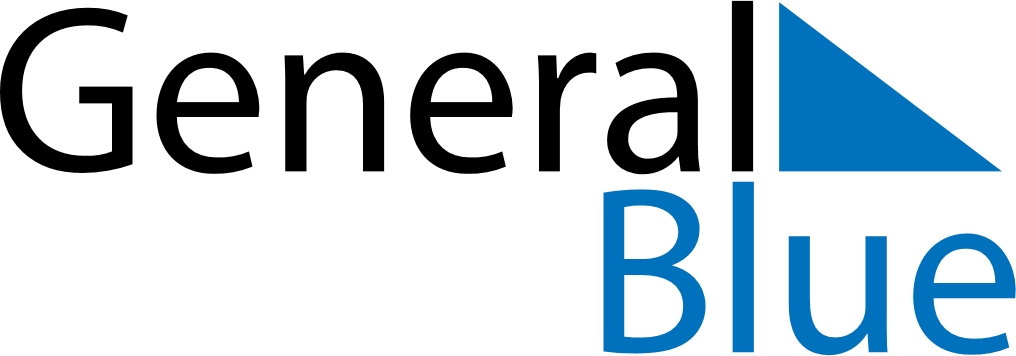 April 2029April 2029April 2029April 2029BrazilBrazilBrazilMondayTuesdayWednesdayThursdayFridaySaturdaySaturdaySunday1Easter Sunday234567789101112131414151617181920212122Tiradentes’ DayTiradentes’ Day232425262728282930